רגולציה ופיקוח על שוק ההון -  מועד א' תשע"חפתרוןתאריך הבחינה: 6.2.2018אוניברסיטת תל אביבמרצה: ד"ר הדר ז'בוטינסקיא. הייתם צריכים לתת הגדרה לרגולטור שבוי. ב. הייתם צריכים לדון בגישת האינטרס הפרטי לרגולציה מול גישת האינטרס הציבורי. הייתם צריכים לתאר את המודל המבני ואת המודל המאוחד ואז למנות את היתרונות של המודל המבני מול המודל המאוחד ולהפך לפי הנלמד בשיעורים על זרימת אינפורמציה ותורת המשחקים. היה עליכם לפרט שתי סיבות שבשלן צריכה להיות רגולציה פיננסית ושתי עלויות שהיא מייצרת בשוק (למעט שבי רגולטורי כי על זה כבר עניתם בתשובה הראשונה) משחק כפל הרגולציה. שיווי משקל לחוקק – לחוקק, שתי אסטרטגיות דומיננטיות, פתרון המשחק – לפי הנלמד בכיתה.המטריצה: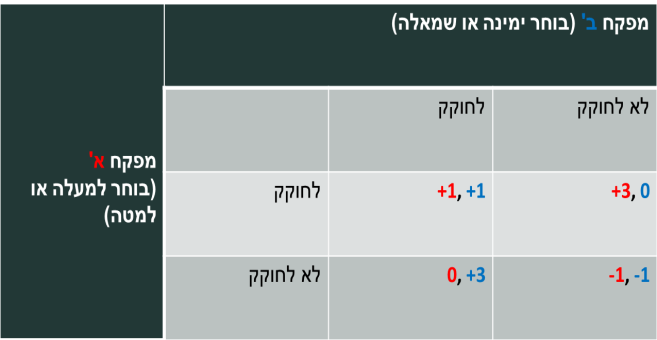 